О внесении изменений в административный регламент администрации Яльчикского сельского поселения Яльчикского района Чувашской Республики по предоставлению муниципальной услуги «Подготовка и выдача градостроительных планов земельных участков»В соответствии приказом Министерства строительства и жилищно-коммунального хозяйства Российской Федерации от 06.06.2016 г. №400/пр «Об утверждении формы градостроительного плана земельного участка» администрация Яльчикского сельского поселения Яльчикского района ПОСТАНОВЛЯЕТ:	1. Внести изменения в постановление администрации Яльчикского сельского поселения Яльчикского района от 28.03.2016 г. №19 ««Об утверждении административного регламента администрации Яльчикского сельского поселения Яльчикского района Чувашской Республики по предоставлению муниципальной услуги «Подготовка и выдача градостроительных планов земельных участков» следующие изменения:1.1. абзац 11 п.2.5 «- Приказом Министерства регионального развития Российской Федерации от 10 мая 2011 года № 207 «Об утверждении формы градостроительного плана земельного участка» (Текст приказа опубликован в "Российской газете" от 8 июня . №122) *;» заменить следующим абзацем:«- Приказом Министерства строительства и жилищно-коммунального хозяйства Российской Федерации от 06.06.2016 г. №400/пр «Об утверждении формы градостроительного плана земельного участка»;1.2. абзац 5 п.3.1.5 изложить в следующей редакции: «Форма градостроительного плана земельного участка утверждена приказом Министерства строительства и жилищно-коммунального хозяйства Российской Федерации от 06.06.2016 г. №400/пр (Приложение 4 к Административному регламенту).»;1.3. Приложение 3 к Административному регламенту администрации Яльчикского сельского поселения Яльчикского района по предоставлению муниципальной услуги «Подготовка и выдача градостроительных планов земельных участков» заменить Приложением 1 к настоящему постановлению.1.4. Приложение 4 к Административному регламенту администрации Яльчикского сельского поселения Яльчикского района по предоставлению муниципальной услуги «Подготовка и выдача градостроительных планов земельных участков» заменить Приложением 2 к настоящему постановлению.2. Настоящее постановление опубликовать в информационном бюллетене «Вестник Яльчикского сельского поселения Яльчикского района».Глава Яльчикского сельского поселения Яльчикского района                                                                                  Ю.М. БлиновПриложение 1к постановлению администрации Яльчикского сельского поселенияЯльчикского района от 17.02.2017 г. №27                           Приложение N 3
                       к Административному регламенту
                       по предоставлению муниципальной услуги
                        «Подготовка и выдача градостроительных                       планов земельных участков», утвержденному                       постановлением администрации                         Яльчикского сельского поселения                       Яльчикского района   от «13» мая . №106                                                                                          адрес: _____________________________                                                                                    ___________________________________,                                                                                    от _________________________________                                                                                                                                                         (наименование или Ф.И.О.)                                                                                    адрес: _____________________________,                                                                                    ___________________________________                                                                                    телефон: ___________________________,                                                                                      факс: ______________________________,                                                                                    адрес электронной почты: _____________                                                                                     ___________________________________Заявлениео подготовке проекта градостроительногоплана земельного участка    ___________________________________________________________________________ (наименование или Ф.И.О.)в связи с ______________________________________________________________________                                                 (обоснование необходимости  подготовки)и  на   основании  ч.  6   ст.  45 Градостроительного  кодекса   Российской Федерации  просит  подготовить  проект  градостроительного плана земельного участка _____________________________________________________________________________(название поселения или городского округа)по адресу: ____________________________________________________________________ в срок до _______________  и уведомить заявителя о готовности _________________________________________________________________________.                                   (по почте, по электронной почте и т.д.)    Приложение:    1.   Документы,   подтверждающие   необходимость   подготовки   проекта градостроительного плана.    2. Доверенность представителя от "___"________ ___ г. № ______ (если     заявление подписывается представителем заявителя).    "__"___________ ____ г.    Заявитель (представитель):     ___________________/______________________                                                                       (подпись)            (Ф.И.О.)    (М.П. <1>)Информация для сведения:<1> С 07.04.2015 хозяйственные общества не обязаны иметь печать (Федеральный закон от 06.04.2015 N 82-ФЗ "О внесении изменений в отдельные законодательные акты Российской Федерации в части отмены обязательности печати хозяйственных обществ").            Приложение 2к постановлению администрации Яльчикского сельского поселенияЯльчикского района от 17.02.2017 г. №27                           Приложение N 4
                  к Административному регламенту
                  по предоставлению муниципальной услуги
                   «Подготовка и выдача градостроительных                планов земельных участков»,  утвержденному                    постановлением администрации                    Яльчикского сельского поселения                       Яльчикского района   от «13» мая . №106                                                                                                           Утверждена
                                                                                                                приказом Министерства строительства и                                                                                                                                                жилищно-коммунального хозяйства Рос-                                                                                                                                сийской Федерации от 06.06.2016 № 400/прФорма градостроительного плана земельного участкаГрадостроительный план земельного участка №Градостроительный план земельного участка подготовлен на основании(реквизиты решения уполномоченного федерального органа исполнительной власти, или органа исполнительной власти субъекта Российской Федерации, или органа местного самоуправления о подготовке документации по планировке
территории, либо реквизиты обращения и ф.и.о. заявителя – физического лица, либо реквизиты обращения
и наименование заявителя – юридического лица о выдаче градостроительного плана земельного участка)Местонахождение земельного участка                                                                            (субъект Российской Федерации)(муниципальный район или городской округ)  (поселение)Кадастровый номер земельного участка  	.Описание местоположения границ земельного участка  Площадь земельного участка  Описание допустимого местоположения объекта капитального строительства на земельном участке  План подготовлен  (ф.и.о., должность уполномоченного лица, наименование органа или организации)Представлен 1  		.(наименование уполномоченного федерального органа исполнительной власти, или органа исполнительной власти субъекта Российской Федерации, или органа местного самоуправления)(дата)1. Чертеж градостроительного плана земельного участка	(масштаб)Градостроительный план земельного участка создается на основе материалов картографических работ, выполненных в соответствии с требованиями федерального законодательства 2, 3	                    (масштаб)Градостроительный план земельного участка, предназначенного для строительства, реконструкции линейного объекта и подготавливаемый в случаях, предусмотренных частью 4 статьи 4 Федерального закона от 29 декабря . № 191-ФЗ “О введении в действие Градостроительного кодекса Российской Федерации” (Собрание законодательства Российской Федерации, 2005, № 1, ст. 17; № 30, ст. 3122; 2006, № 1, ст. 17; № 27, ст. 2881; № 52, ст. 5498; 2007, № 21, ст. 2455; № 49, ст. 6071; № 50, ст. 6237; 2008, № 20, ст. 2251; № 30, ст. 3604; 2009, № 1, ст. 19; № 11, ст. 1261; № 19, ст. 2283; № 29, ст. 3611; № 48, ст. 5723; № 52, ст. 6419, 6427; 2010, № 31, ст. 4209; № 40, ст. 4969; № 52, ст. 6993; 2011, № 13, ст. 1688; № 30, ст. 4563, 4594; 2012, № 26, ст. 3446; № 27, ст. 3587; № 53, ст. 7614, 7615; 2013, № 14, ст. 1651; № 23, ст. 2866; № 30, ст. 4072; № 52, ст. 6976; 2014, 3 26, ст. 3377; 2015, № 1, ст. 9, 38, 52, 72; № 9, ст. 1195; № 10, ст. 1418; № 17, ст. 2477, № 27, ст. 3951; № 29, ст. 4347, ст. 4376; 2016, № 1, ст. 22), создается на основании картографического материала, выполненного в масштабе: 1:50 000, 1:100 000, 1:200 000, 1:500 000. При подготовке картографического материала необходимо руководствоваться требованиями федерального/регионального законодательства 4Площадь земельного участка  		кв. м 2, 3, 4На чертеже градостроительного плана земельного участка указываются:- схема расположения земельного участка в окружении смежно расположенных земельных участков (ситуационный план)2, 4;- границы земельного участка с координатами характерных точек 2, 3, 4;- красные линии 2, 3, 4;- обозначение и экспликация существующих (на дату формирования градостроительного плана) объектов капитального строительства, объектов незавершенного строительства и их кадастровые (иные) номера по порядку 2, 4;- минимальные отступы от границ земельного участка в целях определения мест допустимого размещения объекта капитального строительства, за пределами которых запрещено строительство 2, 4;- границы зон планируемого размещения объектов капитального строительства для государственных или муниципальных нужд (при наличии);- места допустимого размещения объекта капитального строительства 2, 4;- границы зон с особыми условиями использования территории (зон охраны объектов культурного наследия, санитарно-защитные, водоохранные зоны и иные зоны), а также графическая информация об иных ограничениях в использовании земельного участка (при наличии)2, 3, 4;- границы зон действия публичных сервитутов (при наличии)2, 3, 4;- точки подключения (технологического присоединения) объектов капитального строительства к сетям инженерно-технического обеспечения, за исключением сетей электроснабжения (при наличии возможности их отображения на ситуационном плане)6;- условные обозначения отображаемой информации;Чертеж градостроительного плана земельного участка разработан на топографической основе в масштабе(дата)(наименование кадастрового инженера)Чертеж градостроительного плана земельного участка разработан(дата, наименование организации)2. Информация о градостроительном регламенте 2 либо требованиях к назначению, параметрам и размещению объекта капитального строительства 1, 3, 4, 5(наименование представительного органа местного самоуправления, реквизиты акта об утверждении правил землепользования и застройки, информация обо всех предусмотренных градостроительным регламентом видах разрешенного использования земельного участка (за исключением случаев предоставления земельного участка для государственных или муниципальных нужд)2.1. Информация о видах разрешенного использования земельного участка 2, 3, 4основные виды разрешенного использования земельного участка:условно разрешенные виды использования земельного участка:вспомогательные виды использования земельного участка:2.2. Требования к назначению, параметрам и размещению объекта капитального строительства на указанном земельном участке. Назначение объекта капитального строительства 22.2.1. Предельные (минимальные и (или) максимальные) размеры земельного участка и предельные параметры разрешенного строительства, реконструкции объекта капитального строительства, включая площадь 22.2.4. Иные показатели (максимальная плотность, максимальный коэффициент застройки)2:2.3. Требования к назначению, параметрам и размещению объекта капитального строительства на указанном земельном участке 3,4,5Назначение объекта капитального строительстваПредельные (минимальные и (или) максимальные) размеры земельных участков:3. Информация о расположенных в границах земельного участка объектах капитального строительства и объектах культурного наследия 1, 2, 3, 43.1. Объекты капитального строительства(дата)(наименование организации (органа) государственного кадастрового учета объектов недвижимости
или государственного технического учета и технической инвентаризации объектов капитального строительства)3.2. Объекты, включенные в единый государственный реестр объектов культурного наследия (памятников истории и культуры) народов Российской Федерации	,(наименование органа государственной власти, принявшего решение о включении выявленного объекта
культурного наследия в реестр, реквизиты этого решения)(дата)4. Информация о разделении земельного участка 2,3,4	.(наименование и реквизиты документа, определяющего возможность или невозможность разделения)5. Информация о технических условиях подключения (технологического присоединения) объектов капитального строительства к сетям инженерно-технического обеспечения 7(наименование организации, выдавшей технические условия, реквизиты документа, содержащего в соответствии с частью 7 статьи 48 Градостроительного кодекса Российской Федерации информацию о технических условиях подключения (технологического присоединения) объектов капитального строительства к сетям инженерно-технического обеспечения)6. Информация о наличии границ зоны планируемого размещения объектов капитального строительства для государственных или муниципальных нужд (при наличии)7. Иная информация (при наличии)1 Заполняется в случае, если градостроительный план земельного участка утверждается в составе проекта межевания территории.2 Заполняется на земельные участки, на которые действие градостроительного регламента распространяется.3 Заполняется на земельный участок, на который градостроительный регламент не устанавливается.4 Заполняется на земельный участок, на который градостроительный регламент не распространяется.5 Заполняется, если соответствующие параметры установлены градостроительным регламентом либо нормативными правовыми актами, регулирующими использования земельных участков, для которых градостроительные регламенты не устанавливаются или на которые градостроительные регламенты не распространяются.6 Указываются точки подключения, содержащиеся в технических условиях, выданных организацией, осуществляющей эксплуатацию сетей инженерно-технического обеспечения.7 Документ, содержащий информацию о технических условиях подключения (технологического присоединения) объектов капитального строительства к сетям инженерно-технического обеспечения, является приложением к градостроительному плану земельного участка.Чёваш РеспубликиЕлч.к район.Елч.к ял поселений.надминистраций.ЙЫШЁНУ2017 =. феврален 17 -м.ш. № 27Елч.к ял.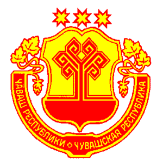 Чувашская РеспубликаЯльчикский районАдминистрацияЯльчикского сельскогопоселенияПОСТАНОВЛЕНИЕ«17» февраля 2017 г. № 27село ЯльчикиМ.П.//(дата)(подпись)(расшифровка подписи)(1:), выполненной.№,.(согласно чертежу)(назначение объекта капитального строительства)Кадастровый номер земельного участкаДлина
(м)Ширина
(м)Зоны с особыми условиями использования территорий
(кв. м)Зоны действия публичных сервитутов
(кв. м)Площадь земельного участка
(кв. м)Номер объекта капитального строительства согласно чертежу градостроительного плана земельного участкаРазмер
(м)Размер
(м)Площадь застройки земельного участка
(кв. м)Кадастровый номер земельного участкаДлина
(м)Ширина
(м)Зоны с особыми условиями использования территорий
(кв. м)Зоны действия публичных сервитутов
(кв. м)Площадь земельного участка
(кв. м)Номер объекта капитального строительства согласно чертежу градостроительного плана земельного участкамакс.мин.Площадь застройки земельного участка
(кв. м)12345678892.2.2. Предельное количество этажейили предельная высота зданий, строений, сооруженийм.22.2.3. Максимальный процент застройки в границах земельного участка% 2.№,.(согласно чертежу)(назначение объекта капитального строительства)Номер участка согласно чертежу градостроительного планаДлина (м)Ширина (м)Площадь (кв. м)Зоны с особыми условиями использования территорий
(кв. м)Зоны действия публичных сервитутов
(кв. м)123456№,,(согласно чертежу градостроительного плана)(назначение объекта капитального строительства)инвентаризационный или кадастровый номер,технический или кадастровый паспорт объекта подготовлен№,,(согласно чертежу градостроительного плана)(назначение объекта культурного наследия)регистрационный номер в реестреот